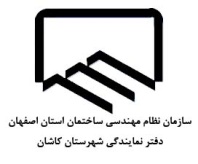 مشخصات پروژهمشخصات پروژهمشخصات پروژهمشخصات پروژهمشخصات پروژهنام و نام خانوادگي مالك :نام و نام خانوادگي مالك :نام و نام خانوادگي مالك :نام و نام خانوادگي مالك :نام و نام خانوادگي مالك :مساحت زمين :مساحت زمين :مساحت زمين :مساحت زمين :مساحت زمين :مساحت زمين :مساحت زمين :مساحت زمين :مساحت زمين :مساحت زمين :مساحت زمين :مساحت زمين :كد ملي مالك :كد ملي مالك :كد ملي مالك :كد ملي مالك :كد ملي مالك :تعداد طبقات :تعداد طبقات :تعداد طبقات :تعداد طبقات :تعداد طبقات :تعداد طبقات :تعداد طبقات :تعداد طبقات :تعداد طبقات :تعداد طبقات :تعداد طبقات :تعداد طبقات :شماره پلاك ثبتي :شماره پلاك ثبتي :شماره پلاك ثبتي :شماره پلاك ثبتي :شماره پلاك ثبتي :گروه ساختماني : الف□       ب□         ج□        د□گروه ساختماني : الف□       ب□         ج□        د□گروه ساختماني : الف□       ب□         ج□        د□گروه ساختماني : الف□       ب□         ج□        د□گروه ساختماني : الف□       ب□         ج□        د□گروه ساختماني : الف□       ب□         ج□        د□گروه ساختماني : الف□       ب□         ج□        د□گروه ساختماني : الف□       ب□         ج□        د□گروه ساختماني : الف□       ب□         ج□        د□گروه ساختماني : الف□       ب□         ج□        د□گروه ساختماني : الف□       ب□         ج□        د□گروه ساختماني : الف□       ب□         ج□        د□كد نوسازي :كد نوسازي :كد نوسازي :كد نوسازي :كد نوسازي :آدرس :آدرس :آدرس :آدرس :آدرس :آدرس :آدرس :آدرس :آدرس :آدرس :آدرس :آدرس :نوع كاربري :نوع كاربري :نوع كاربري :نوع كاربري :نوع كاربري :آدرس :آدرس :آدرس :آدرس :آدرس :آدرس :آدرس :آدرس :آدرس :آدرس :آدرس :آدرس :طبقاتمسكونيتجارياداريسايرسايرانباريپاركينگپاركينگراه پلهراه پلهراه پلهمشاعاتمشاعاتجمعجمعجمعزيرزمينهمكفطبقه اولطبقه دومطبقه سومطبقه چهارمجمع* لازم است سرانه مورد استفاده بر اساس تعريف استاندارد معماري ( نويفرت و Time Saver ) و مقررات ملي ساختمان مباحث سوم و چهارم و نوزدهم در نظر گرفته شود.* لازم است سرانه مورد استفاده بر اساس تعريف استاندارد معماري ( نويفرت و Time Saver ) و مقررات ملي ساختمان مباحث سوم و چهارم و نوزدهم در نظر گرفته شود.* لازم است سرانه مورد استفاده بر اساس تعريف استاندارد معماري ( نويفرت و Time Saver ) و مقررات ملي ساختمان مباحث سوم و چهارم و نوزدهم در نظر گرفته شود.* لازم است سرانه مورد استفاده بر اساس تعريف استاندارد معماري ( نويفرت و Time Saver ) و مقررات ملي ساختمان مباحث سوم و چهارم و نوزدهم در نظر گرفته شود.* لازم است سرانه مورد استفاده بر اساس تعريف استاندارد معماري ( نويفرت و Time Saver ) و مقررات ملي ساختمان مباحث سوم و چهارم و نوزدهم در نظر گرفته شود.* لازم است سرانه مورد استفاده بر اساس تعريف استاندارد معماري ( نويفرت و Time Saver ) و مقررات ملي ساختمان مباحث سوم و چهارم و نوزدهم در نظر گرفته شود.* لازم است سرانه مورد استفاده بر اساس تعريف استاندارد معماري ( نويفرت و Time Saver ) و مقررات ملي ساختمان مباحث سوم و چهارم و نوزدهم در نظر گرفته شود.* لازم است سرانه مورد استفاده بر اساس تعريف استاندارد معماري ( نويفرت و Time Saver ) و مقررات ملي ساختمان مباحث سوم و چهارم و نوزدهم در نظر گرفته شود.* لازم است سرانه مورد استفاده بر اساس تعريف استاندارد معماري ( نويفرت و Time Saver ) و مقررات ملي ساختمان مباحث سوم و چهارم و نوزدهم در نظر گرفته شود.* لازم است سرانه مورد استفاده بر اساس تعريف استاندارد معماري ( نويفرت و Time Saver ) و مقررات ملي ساختمان مباحث سوم و چهارم و نوزدهم در نظر گرفته شود.* لازم است سرانه مورد استفاده بر اساس تعريف استاندارد معماري ( نويفرت و Time Saver ) و مقررات ملي ساختمان مباحث سوم و چهارم و نوزدهم در نظر گرفته شود.زيربناي كلزيربناي كلزيربناي كل